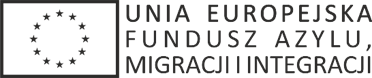 Bezpieczna przystańProjekt nr 1/14-2022/OG-FAMI współfinansowanyz Programu Krajowego Funduszu Azylu, Migracji i Integracjioraz budżetu państwa załącznik nr 3 do ogłoszenia o zamówieniu – FORMULARZ OFERTY.......................................................            (firma Wykonawcy)NIP:         .......................................REGON:  .......................................  OFERTAdla Wojewody Podkarpackiegow RzeszowieNawiązując do ogłoszenia o zamówieniu na usługę opracowania i publikacji informacji
o działalności punktów informacyjno-doradczych oraz infolinii dla Cudzoziemców, funkcjonujących w Rzeszowie i Przemyślu w ramach realizacji projektu nr 1/14-2022/OG-FAMI (znak sprawy: OA-XVI.272.4.4.2023)(należy wypełnić odpowiednio dla części zamówienia, której dotyczy oferta):Część nr 1 - Oferujemy wykonanie przedmiotu zamówienia za cenę:Wykaz portali internetowych w których publikowane będą ogłoszenia:1) ……………………………………………………………………..2) ……………………………………………………………………..3) ……………………………………………………………………..4) ……………………………………………………………………..Część nr 2 - Oferujemy wykonanie przedmiotu zamówienia za cenę:2.2 Wykaz mediów drukowanych w których publikowane będą ogłoszenia:1) ……………………………………………………………………..2) ……………………………………………………………………..3) ……………………………………………………………………..Część nr 3 - Oferujemy wykonanie przedmiotu zamówienia za cenę:3.2 Wykaz stacji radiowych w których emitowane będą nagrania:1) ……………………………………………………………………..2) ……………………………………………………………………..3) ……………………………………………………………………..Oferujemy wykonie przedmiotu zamówienia spełniającego wymogi wskazane przez Zamawiającego.Oświadczamy, że zapoznaliśmy się ze szczegółowym opisem przedmiotu zamówienia
i nie wnosimy do niego zastrzeżeń.Oświadczamy, że zapoznaliśmy się z ogłoszeniem o zamówieniu, warunkami postępowania o udzielenie zamówienia, ogólnymi warunkami umowy
 - potwierdzamy ich przyjęcie bez zastrzeżeń.Oświadczamy, że w przypadku wyboru oferty podpiszemy umowę i zrealizujemy zamówienie.**Zamówienie będzie realizowane przy pomocy podwykonawcy/ów ………………………………………………………………………………………………………………………………………………………………………………………………**wypełnić w przypadku korzystania z podwykonawców (wpisać nazwę podwykonawcy jeżeli jest znany, wskazać zakres usług) albo wykreślić w przypadku samodzielnej realizacji przedmiotu zamówienia. Dane osobowe zawarte w ofercie/załącznikach zostały przekazane Zamawiającemu 
w celu realizacji procesu przeprowadzenia, udzielenia przedmiotowego zamówienia publicznego.Oświadczamy, że wypełniliśmy obowiązki informacyjne przewidziane w art. 13 lub art. 14 RODO wobec osób fizycznych, od których dane osobowe bezpośrednio lub pośrednio pozyskaliśmy w celu ubiegania się o udzielenie zamówienia publicznego
w niniejszym postępowaniu oraz zobowiązujemy się wypełnić w/w obowiązki wobec osób fizycznych, których dane bezpośrednio lub pośrednio pozyskamy w trakcie realizacji zamówienia, w celu zmiany osób skierowanych do realizacji zamówienia.W przypadku gdy wykonawca nie przekazuje danych osobowych innych niż bezpośrednio jego dotyczących lub zachodzi wyłączenie stosowania obowiązku informacyjnego, stosownie do art. 13 ust. 4 lub art. 14 ust. 5 RODO treści oświadczenia wykonawca nie składa (oświadczenie należy wykreślić)Wszelką korespondencję w sprawie niniejszego zamówienia należy kierować na poniższy   adres: ..................................................................................................................................................................................................................................................................................................       nr telefonu: ........................ e-mail: …………………...Załącznikami do niniejszej oferty są:………………………..………………………..lp.Przedmiot zamówieniaCena nettousługiVAT w %Cena brutto usługi1.2.3.4.5.1.Usługa opracowania i publikacji informacji o działalności punktów informacyjno-doradczych oraz infolinii dla cudzoziemców na czterech  portalach internetowychlp.Przedmiot zamówieniaCena netto za 1 publikację usługi VAT w %Cena brutto za 1 publikację usługiIlość publikacjiCena brutto usługi(kol.5 x kol.6)1.2.3.4.5.6.7. 1.Usługa opracowania i publikacji informacji o działalności punktów informacyjno-doradczych oraz infolinii dla cudzoziemców  w trzech mediach drukowanych69lp.Przedmiot zamówieniaCena netto za 1 emisję nagrania VAT w %Cena brutto za 1 emisję nagraniaIlość emisji nagrańCena brutto usługi(kol.5 x kol.6)1.2.3.4.5.6.7. 1.Usługa przygotowania nagrania o charakterze informacyjnym oraz jego emisji w trzech rozgłośniach radiowych381